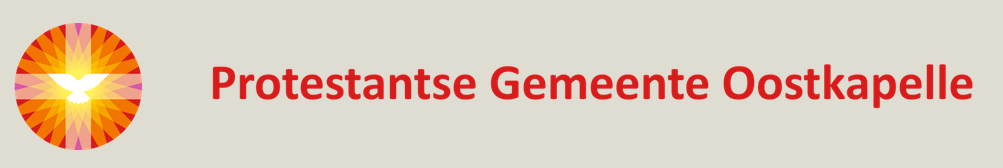 L i t u r g i e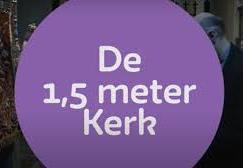 Orde van dienst voor zondag 25 oktober 2020 in de protestantse Zionskerk te Oostkapelle. 6de zondag van de Herfst. Liturgische kleur: groen.  Predikant is ds. Ph.A. Beukenhorst, ouderling van dienst is Ron Waverijn en organist is Alexander Koole.DIENST VAN DE VOORBEREIDINGOrgelspel vooraf: variaties op Psalm 1 – de Psalm van deze zondagWelkom en mededelingen door de ouderling van dienstLied luisteren: Psalm Project, Psalm 1 – “Heer, U prijst mijn ziel gelukkig, als ik luister naar uw raad”InleidingLiturgische opening      (staande)Lied luisteren: Liedboek 825: strofe 1, 5 en 8 – ‘De wereld is van Hem vervuld’DIENST VAN HET WOORDGebed bij de opening van de BijbelBijbellezingen:  Deuteronomium 6, vv.1 t/m 9 –  Matteüs 22, vv. 34 t/m 46Lied luisteren:  Lied Kinga Bán: “Samen eten wij: Droom, durf, doe en deel”Korte preekMeditatief orgelspelDIENST VAN GEBEDEN EN GAVENGebeden – Stil gebed – Onze Vader  (uitgesproken door de predikant)Lied luisteren:  Liedboek 838: strofen 1 en 4 – ‘O grote God die liefde zijt’SlotwoordHeenzending en Zegen      (staande)Bij verlaten kerk: Let op de aanwijzingen en blijf afstand houden 1 ½ meterUitgang collecten: 1. Stichting Gewoon Wonen Oost-Souburg;  2. Kerkrentmeesterschap Protestantse Gemeente Oostkapelle. Uitbundig uitleidend orgelspel. Ruwe Stormen mogen woeden van Bredewout. (Gez. 445 liedboek.)   Groet aan de voordeur, let op de 1 ½ meter, mondkapje op blijven houden.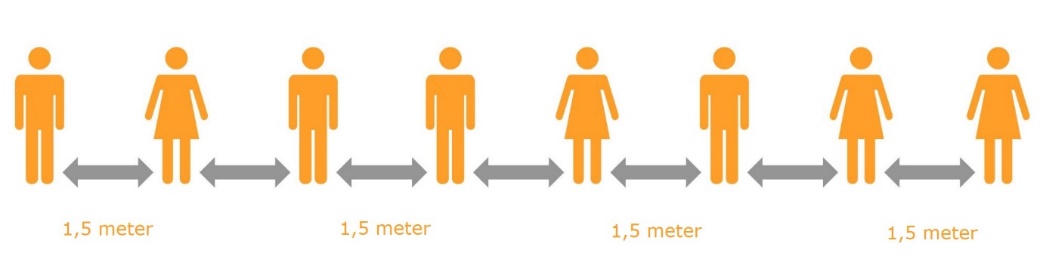 Orde van dienst voor de morgendienst.DE VOORBEREIDINGorgelspel                                variaties over psalm 1.voorzang			psalm 39 : 1 en 3welkom + mededelingenintochtslied			psalm 39 : 4 en 6stil gebedbemoediging		groet				smeekgebed		glorialied			lied 146c : 1 en 7kinderpreek			Maar niet uit het hart, p.11/12kinderen naar de nevendienstgebed van de zondag	TeNaCh			Prediker 12,2-7  (werkvertaling)lied				psalm 90 : 6 en 8 Evangelie	 		Matteus 18,1-10 (NBV, lector)acclamatie			lied 339a (gesproken door allen ?)preek			lied				lied 943 kinderen komen teruggebeden			stil gebed / Psalm 139 / ONZE VADERslotlied			lied 90awegzendingzegen				orgelspel                               Ruwe Stormen mogen woeden van Bredewout. (gezang 445 liedboek voor de kerken)Groet aan de voordeur, let op de 1 ½ meter’ 